Why, Mr. E? 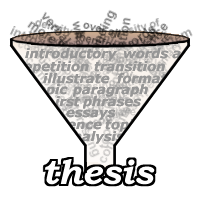 A thesis statement allows you to better _______________ and develop your argument.  It provides your reader with a “__________________” to your argument. It’s the one sentence that tells the reader what the whole paper is about.What is it, Mr. E?A thesis statement presents your ________________ or thoughts on a subject or an issue. You cannot write an essay without one.A thesis statement must contain a ________________ + an opinionA thesis statement _______________the topic question/prompt  What Makes it good, Mr. E:_________________: it should be no longer than one sentence, regardless of essay length.Limited to one __________________ ideaDoes not use loaded language (emotionally charged language).A __________________ sentence with no qualifiersMight, maybe, perhaps, etc.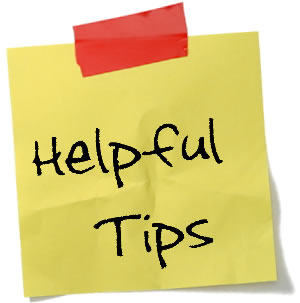 A thesis statement should NEVER contain the following: in my _______________I _______________ I believe What, How, or WhyIf your reader ever has to ask ____________, how, or why after reading your thesis statement, then you will have to_______________ it.Bad ExamplesMany people object to today’s violent horror movies. (Why? What do they object to? Why should we care?) Shakespeare’s Midsummer’s Night Dream is his greatest play because it is so complicated. (How is it complicated? Why does that make it so great?) 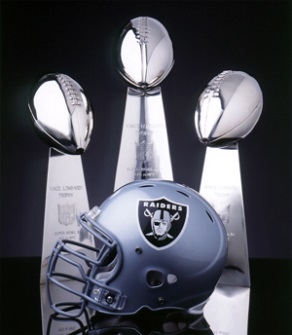 Good ExampleWith a rich history that promotes a commitment to excellence, the Oakland Raiders are the greatest NFL team of all time.Examples for the Crucible essayDue to the mindset change of Salem and eventually the province of Massachusetts, John Proctor’s decision to be hanged was a heroic decision that left a positive impact on society.OrJohn Proctor’s heroic decision to be hanged changed the mindset of a broken Salem and left an everlasting impact on society.What: John Proctor made the correct decision to be hanged.Why: Left an everlasting impact on society.How: Changed the mindset of the people